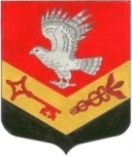 МУНИЦИПАЛЬНОЕ ОБРАЗОВАНИЕ«ЗАНЕВСКОЕ ГОРОДСКОЕ ПОСЕЛЕНИЕ»ВСЕВОЛОЖСКОГО МУНИЦИПАЛЬНОГО РАЙОНАЛЕНИНГРАДСКОЙ ОБЛАСТИСОВЕТ ДЕПУТАТОВ ЧЕТВЕРТОГО СОЗЫВАРЕШЕНИЕ21.06.2022 года						 				№ 23гп.Янино-1О внесении изменений в решение совета депутатовот 25.11.2021 № 81 «Об установлении налога наимущество физических лиц на территории МО «Заневскоегородское поселение» на 2022 год»В соответствии с Федеральным законом от 06.10.2003 № 131-ФЗ «Об общих принципах организации местного самоуправления в Российской Федерации», главой 32 Налогового кодекса Российской Федерации, законом Ленинградской области от 29.10.2015 № 102-оз «О единой дате начала применения на территории Ленинградской области порядка определения налоговой базы по налогу на имущество физических лиц исходя из кадастровой стоимости объекта налогообложения», руководствуясь письмом Губернатора Ленинградской области от 06.05.2022 № 041-562/2022, ходатайством фракции партии «ЕДИНАЯ РОССИЯ» в совете депутатов МО «Заневское городское поселение» о снижении финансовой нагрузки на жителей муниципального образования, Уставом муниципального образования «Заневское городское поселение» Всеволожского муниципального района Ленинградской области, совет депутатов принялРЕШЕНИЕ:  Внести в решение совета депутатов муниципального образования «Заневское городское поселение» Всеволожского муниципального района Ленинградской области от 25.11.2021 № 81 «Об установлении налога на имущество физических лиц на территории МО «Заневское городское поселение» на 2022 год» (далее – решение) следующие изменения:В приложении к решению «Ставки налога на имущество физических лиц на территории муниципального образования «Заневское городское поселение» Всеволожского муниципального района Ленинградской области» строки 2 и 7 изложить в новой редакции согласно приложению. Решение подлежит официальному опубликованию в газете «Заневский вестник». Настоящее решение вступает в силу со дня его официального опубликования и распространяется на правоотношения, возникшие с 1 января 2022 года. Контроль за исполнением настоящего решения возложить на постоянно действующую депутатскую комиссию по экономической политике, бюджету, налогам и инвестициям.Глава муниципального образования			 	       В.Е. КондратьевПриложение к решению от 21.06.2022 года № 23Объект налогообложенияСтавка налога на имущество физических лиц, процентыЖилые дома, части жилых домов, квартиры, части квартир, комнаты0,2Объекты налогообложения, включенные в перечень, определяемый в соответствии с пунктом 7 статьи 378.2 Налогового кодекса Российской Федерации, в отношении объектов налогообложения, предусмотренных абзацем вторым пункта 10 статьи 378.2 Налогового кодекса Российской Федерации, а также в отношении объектов налогообложения, кадастровая стоимость каждого из которых превышает 300 миллионов рублей1